TÜRK ARKEOLOJİ VE ETNOGRAFYA DERGİSİ 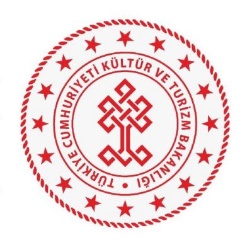 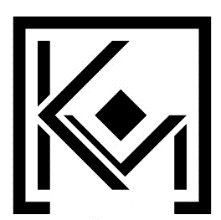 (ISSN: 1302-9231 / E-ISSN: 2791-8394)HAKEM DEĞERLENDİRME FORMUSONUÇ                                                                                                                                                  EVETDEĞERLENDİRENDeğerlendirmiş olduğunuz makale hakkında “düzeltilerek yayımlanabilir” veya “yayımlanamaz” görüşlerinden birine ulaştıysanız; aşağıdaki bölümde gerekçenizi kısaca belirtmenizi rica ederiz. Makalede düzeltilmesini istediğiniz başka hususlar da mevcutsa, bu hususları ya metin üzerinde ya da ayrı bir sayfa kullanarak da belirtebilirsiniz. DEĞERLENDİRENMAKALE BİLGİLERİMAKALE BİLGİLERİMakalenin BaşlığıMakalenin Türü  İncelemeye Gönderildiği TarihDEĞERLENDİRME KRİTERLERİDEĞERLENDİRME KRİTERLERİDEĞERLENDİRME KRİTERLERİDEĞERLENDİRME KRİTERLERİDEĞERLENDİRME KRİTERLERİDEĞERLENDİRME KRİTERLERİDEĞERLENDİRME KRİTERLERİMakaleyi aşağıdaki kriterlere göre lütfen 1 ile 5 arasında puanlayınız (1=Hayır 3=Kısmen 5=Evet)Makaleyi aşağıdaki kriterlere göre lütfen 1 ile 5 arasında puanlayınız (1=Hayır 3=Kısmen 5=Evet)Makaleyi aşağıdaki kriterlere göre lütfen 1 ile 5 arasında puanlayınız (1=Hayır 3=Kısmen 5=Evet)Makaleyi aşağıdaki kriterlere göre lütfen 1 ile 5 arasında puanlayınız (1=Hayır 3=Kısmen 5=Evet)Makaleyi aşağıdaki kriterlere göre lütfen 1 ile 5 arasında puanlayınız (1=Hayır 3=Kısmen 5=Evet)Makaleyi aşağıdaki kriterlere göre lütfen 1 ile 5 arasında puanlayınız (1=Hayır 3=Kısmen 5=Evet)Makaleyi aşağıdaki kriterlere göre lütfen 1 ile 5 arasında puanlayınız (1=Hayır 3=Kısmen 5=Evet)123451Alanıyla ilgili özgün bir çalışma mıdır?2 Bilimsel ölçütlere uygun mudur?3Başlık, içerik ile uyumlu mudur?4Özet, içerik ile uyumlu mudur?5Anahtar sözcük seçimi uygun ve yeterli midir?6Dil bilgisi ve yazım kurallarına uygun mudur?7Yapı ve anlatım yönünden bütünlük içinde, tutarlı ve yeterli midir?8Dil akıcı, sade ve anlaşılır mıdır?9Araştırma amacına uygun bulgular/sonuçlara ulaşılmış mıdır?10İleri sürülen yorumlar ve ulaşılan sonuçlar alana katkı sağlamakta mıdır?11Kullanılan kaynaklar nitelik ve nicelik bakımından yeterli ve güncel midir?AOlduğu haliyle basılabilirOlduğu haliyle basılabilirBBazı düzeltmelerden sonra basılabilirDüzeltmeleri görmek istiyorumBBazı düzeltmelerden sonra basılabilirDüzeltmeleri görmek istemiyorumCBasılamazBasılamazUnvan ve İsimİmzaYazara gönderilmesini uygun gördüğünüz düzeltme ve/veya önerilerinizi bu bölüme yazabilirsiniz.Unvan ve İsim İmza Tarih